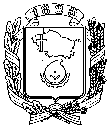 АДМИНИСТРАЦИЯ ГОРОДА НЕВИННОМЫССКАСТАВРОПОЛЬСКОГО КРАЯПОСТАНОВЛЕНИЕ10.10.2023                                    г. Невинномысск                                   № 1411Об обеспечении безопасности при проведении Крестного хода, посвященного празднованию православного праздника Покрова Пресвятой Богородицы на территории города НевинномысскаВ соответствии с Федеральным законом от 08 ноября 2007 года
№ 257-ФЗ «Об автомобильных дорогах и о дорожной деятельности в Российской Федерации и о внесении изменений в отдельные законодательные акты Российской Федерации», постановлением Правительства Ставропольского края от 02 августа 2011 г. № 308-п «Об утверждении Порядка осуществления временных ограничения или прекращения движения транспортных средств по автомобильным дорогам регионального или межмуниципального, местного значения в Ставропольском крае», в связи с проведением 14 октября 2023 года с 09:00 до 11:00 Крестного хода, посвященного празднованию православного праздника Покрова Пресвятой Богородицы на территории города Невинномысска (далее – Крестный ход), в целях обеспечения охраны общественного порядка и безопасности граждан постановляю:1. Прекратить 14 октября 2023 года с 09:00 до 11:00 движение всех видов транспорта по улице Гагарина (четная сторона) от пересечения с улицей Революционной до пересечения с улицей Калинина, по улице Калинина от пересечения с улицей Гагарина до пересечения с улицей Степной, по улице Степной от пересечения с улицей Калинина до пересечения с улицей Пролетарской путем закрытия движения транспортных средств и обеспечения объезда по улицам Революционной, Фрунзе, Энгельса, Кооперативной, Железнодорожной, переулку Больничному.2. Рекомендовать в период проведения Крестного хода:2.1. Отделу МВД России по городу Невинномысску обеспечить общественный порядок и безопасность дорожного движения.2.2. Государственному бюджетному учреждению здравоохранения Ставропольского края «Городская больница» города Невинномысска обеспечить дежурство бригады скорой медицинской помощи.3. Управлению жилищно-коммунального хозяйства администрации города Невинномысска обеспечить в период перекрытия движения транспорта бесперебойную работу общественного пассажирского транспорта по измененным маршрутам в период проведения Крестного хода.4. Муниципальному казенному учреждению «Управление по чрезвычайным ситуациям и гражданской обороне города Невинномысска» обеспечить дежурство смены спасателей в районе проведения Крестного хода. 5. Отделу общественной безопасности администрации города Невинномысска обеспечить участие в охране общественного порядка в местах проведения праздничных мероприятий членов Невинномысского городского казачьего общества Ставропольского окружного казачьего общества Терского войскового казачьего общества и народных дружин города Невинномысска. 6. Опубликовать настоящее постановление в газете «Невинномысский рабочий», а также разместить в сетевом издании «Редакция газеты «Невинномысский рабочий» и на официальном сайте администрации города Невинномысска в информационно – телекоммуникационной сети «Интернет».7. Контроль за исполнением настоящего постановления возложить на заместителя главы администрации города Невинномысска Крылов П.С.Глава города НевинномысскаСтавропольского края                                                                    М.А. Миненков